Lampiran 17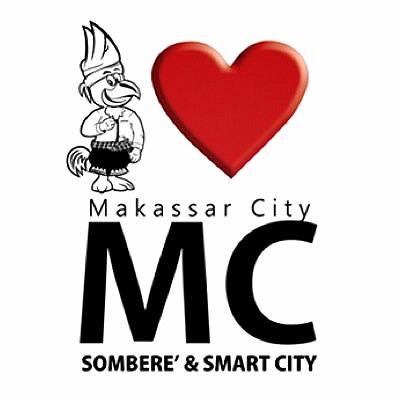 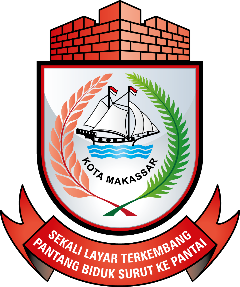 DINAS PENDIDIKAN KOTA MAKASSAR SEKOLAH DASAR NEGERI MAKASSARKECAMATAN RAPPOCINIJl. Tidung VI No.19 Makassar Tlp.Email: sdnmappala@yahoo.co.idRENCANA PELAKSANAAN PEMBELAJARAN (RPP)SIKLUS II Sekolah		: SD Negeri MappalaMata Pelajaran	: Pendidikan KewarganegaraanKelas/Semester	: IV/IIAlokasi Waktu	: 2 x 35 MenitPertemuan ke -	: II (Dua)Standar KompetensiMenunjukkan sikap terhadap Globalisasi di linkungannyaKompetensi Dasar Menentukan sikap terhadap pengaruh globalisasi yang terjadi di lingkungannya.Indikator Mampu  menentukan sikap terhadap pengaruh globalisasi.Mampu mengidentifikasi   perilaku yang negatif akibat globalisasi.Menunujukkan sikap menolak perilaku yang negatif dari pengaruh 	globalisasi.Tujuan PembelajaranSiswa mampu  mengetahui cara menentukan sikap terhadap pengaruh globalisasi.Siswa mampu mengidentifikasi 	perilaku yang negatif akibat globalisasi.Siswa mampu menunjukkan sikap menolak perilaku yang negatif dari pengaruh globalisasiMateri AjarSikap Terhadap GlobalisasiSikap adalah perbuatan yang berdasarkan pada suatu pendirian. Sikap perlu diambil agar dapat menentukan apa yang akan dilakukan. Selain itu, juga agar tidak terjerumus ke dampak negatif globalisasi. Menentukan sikap merupakan hal yang penting. Berikut ini sikap yang dapat diterapkan untuk menghadapi globalisasi : Memilih, informasi yang baik dan berguna dari televisi, radio, surat kabar, 			dan internet. Menjalankan ajaran agama. Menjunjung jati diri bangsa dengan berprestasi di bidang tertentu. Melestarikan kesenian tradisional dengan mempelajari kesenian tersebut. Belajar yang rajin untuk membangun bangsa Indonesia. Membiasakan diri bekerja sama, disiplin, dang menghargai waktu.Indonesia sebagai negara berkembang tidak dapat menutup diri dari modernisasi dan globalisasi. Hal tersebut didasarkan dimulainya pasar global yang menandakan era globalisasi secara besar-besaran pada tahun 2015. Oleh karena itu, semua orang harus mempersiapkan diri agar dapat menarik manfaat dari arus globalisasi dan dapat menangkal pengaruh-pengaruh negartif yang dapat mengancam jati diri identitas bangsa.Perubahan perilaku akibat Globalisasi :Globalisasi telah mampu mengubah perilaku masyarakat dunia. Beberapa contoh perubahan perilaku masyarakat karena globalisasi : Gaya Hidup Makanan dan Minuman Pakaian  Komunikasi Transportasi  Nilai-nilai TradisiPengaruh globalisasi, baik positif maupun negatif akan mengubah perilaku manusia. Oleh karena itu, kita harus bijaksana menghadapi pengaruh globalisasi tersebut. Untuk itu, kamu harus tetap menjadikan Pancasila sebagai landasan terhadap penggunaan teknologi dan budaya luar negeri yang masuk ke negara kita. Sebagai pandangan hidup bangsa, Pancasila merupakan perisai utama terhadap pengaruh negatif globalisasi. Selain berpegang teguh pada Pancasila, hal yang perlu kamu lakukan untuk mencegah semakin meluasnya pengaruh negatif globalisasi adalah meningkatkan ketakwaan terhadap Tuhan Yang Maha Esa.Arus globalisasi tidak dapat kita bendung atau hentikan pengaruhnya telah menyebar ke negara-negara di dunia,termasuk negara itu. Seperti yang kita ketahui bahwa pengaruh globalisasi itu ada yang positif dan ada yang negatif. Untuk menyikapi, kamu harus selektif, kamu harus dapat menyaring segala pengaruh yang masuk baik budaya ataupun iptek, kamu harus pandai dalam memilih mana yang baik dan mana yang buruk.Budaya luar negeri yang tidak sesuai dengan budaya dan kepribadian bangsa Indonesia : Kekerasan  Individualisme Materialisme Pergaulan bebasBudaya luar negeri yang dapat memajukan bangsa Indonesia : Giat bekerja Disiplin  Berorientasi ke masa depanMenghargai waktuSikap selektif ini dimaksudkan juga agar budaya bangsa kita tidak punah dengan masuknya budaya asing. Kita harus menjaga kelestariannya.Model dan Metode Pembelajaran	Model	: Numbered Heads Together  (NHT)	Metode 	: Ceramah, Kerja Kelompok, PenugasanSumber dan Media Pembelajaran Sumber		: Buku Paket Pendidikan Kewarganegaraan Menjadi Warga 						Negara  yang Baik. Kelas IV. Hal. 77-91 Media		: Media Grafis.Langkah-langkah PembelajaranPenilaian Penilaian proses		: observasi proses aktivitas mengajar guru			             	 dan aktivitas belajar siswa Penilaian hasil   		: tes hasil belajar (tertulis)Bentuk 			: tertulisJenis 			             :essayInstrumen dan kunci jawaban  : (terlampir)   Makassar, Februari 2017Mengetahui,  Guru Kelas IV						 	Mahasiswa Karmila  S. Pd.     						Desi Yuliana BisayNIP. 19861010 2011 2  019	                                                NIM. 1347047029							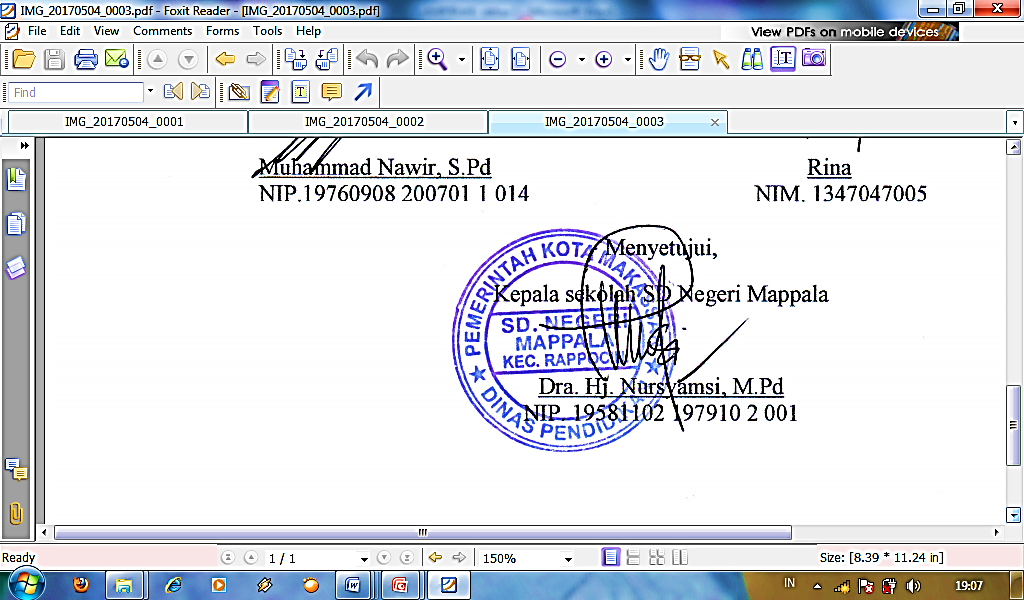 Lampiran 18Lembar Kerja Siswa Siklus II (Pertemuan II)Kelompok				:Nama anggota  kelompok		:  1								2					3						4						5		Petunjuk 		: Duduklah bersama teman kelompokmu, kemudian berikan pendapat kalian mengenai aktifitas yang dibawah ini !Tujuan 		: Mengetahui berbagai sikap terhadap Globalisasi !Lampiran 19HASIL PENGAMATAN GURUSIKLUS IINama Sekolah	: SDN MappalaMata Pelajaran	: Pendidikan KewarganegaraanPertemuan		: II	Tahun Pelajaran	: 2016/2017Kelas / Semester	: IV (Empat) / II (Dua)Petunjuk 	:Amatilah pelaksanaan kegiatan belajar mengajar yang dilakukan guru dengan memberi tanda (√) pada kolom yang tersedia sesuai dengan pengamatan anda pada saat guru mengajar.Keterangan/Rubrik	: 3 = Baik (Dikatakan baik apabila ketiga indikator terlaksana)2 = Cukup (Dikatakan cukup apabila hanya dua indikator terlaksana)	= Kurang (Dikatakan kurang apabila hanya satu indikator terlaksana)Aktifitas dikategorikan baik dengan presentase 80 % - 100 %Aktifitas dikategorikan cukup dengan presentase 59 % - 79 %Aktifitas dikategorikan kurang dengan presentase 38 % - 58 %Makassar,  2017 ObserverWidiawatiHASIL PENGAMATAN  SISWASIKLUS IINama Sekolah	: SDN Mappala	Mata Pelajaran	: Pendidikan KewarganegaraanPertemuan		: II	Tahun Pelajaran	: 2016/2017Kelas / Semester	: IV (Empat) / II (Dua)Petunjuk 	:Amatilah pelaksanaan kegiatan belajar mengajar yang dilakukan guru dengan memberi tanda (√) pada kolom yang tersedia sesuai dengan pengamatan anda pada saat guru mengajar.Persentase Pencapaian = Presentasi Pencapain (%) = 14 X 100 = 77,8%Kategori : Cukup                18							KET:							Baik (B) : 80%-100%							Cukup © : 59%-79%							Kurang (K) : 0%-58%Makassar,  Februari 2017ObserverWidiawati	Lampiran 21Tes Akhir (Hasil Belajar)Siklus II Nama 					:Hari / Tanggal		:	Jawablah pertanyaan-pertanyaan dibawah ini dengan tepat dan jelas !	Apa yang dimaksud dengan budaya ?	Apa keuntungan yang diperoleh dari kerjasama antar negara dalam bidang budaya ?	Kesenian Indonesia apakah yang pernah tampil di India ?	Apakah nama dari rumah adat dan berasal dari daerah manakah rumah adat yang ada pada gambar dibawah ini ?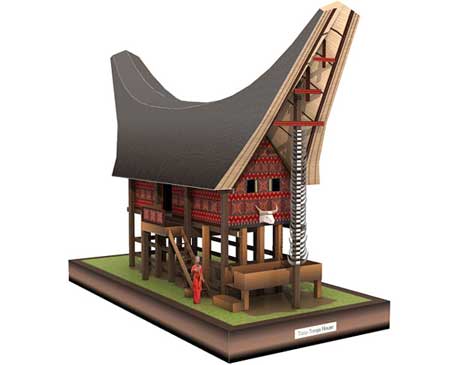 	Sebutkan 3 contoh bidang kesenian Indonesia yang pernah tampil diluar negeri ?	 	Apakah yang dimaksud dengan globalisasi ?	Sebutkan budaya luar negeri yang tidak sesuai dengan budaya dan kepribadian bangsa Indonesia ?	Sikap apa saja yang diterapkan untuk menghadapi globalisasi ?	Sebutkan salah satu cara menjunjung jati diri bangsa ?Sebutkan beberapa contoh perubahan perilaku masyarakat karena globalisasi?Kunci Jawaban Tes Akhir Siklus IIBudaya adalah segala hasil pikiran dan budi daya manusia.Keuntungan yang diperoleh yaitu dapat mengetahui kesenian dari negara lain selain itu, kita juga dapat menjalin hubungan yang semakin erat sehingga kita dapat terhindar dari kesalahpahaman.Kesenian yang pernah tampil di India ialah Sandratari Ramayana.Rumah adat Tongkonan, Toraja-Suslawesi Selatan.\\ 3 bidang kesenian yaitu Bidang seni pertunjukan, Bidang seni suara, dan Bidang Film.Globalisasi ialah proses menyatunya berbagai macam bidang, seperti politik, ekonomi, perdagangan, sosial, dan budaya dari negara-negara yang ada diseluruh dunia.Kekerasan, individualisme, materialisme, dan pergaulan bebas.\Sikap yang ditunjukkan ialah :Menjalankan ajaran agama. Menjunjung jati diri bangsa dengan berprestasi di bidang tertentu. Melestarikan kesenian tradisional dengan mempelajari kesenian tersebut.	Yaitu dengan tetap melestarikan kebudayaan negara kita serta berprestasi dalam suatu bidang. Contoh perubahan perilaku masyarakat karena globalisasi yaitu dalam  Gaya Hidup, Makanan dan Minuman  dan Pakaian.Lampiran 22PEDOMAN PENSKORAN SOALTES AKHIR (HASIL BELAJAR) SIKLUS II X 100Lampiran 23DATA TES HASIL BELAJAR SISWA SIKLUS IILampiran 24DATA DESKRIPSI FREKUENSI NILAI TES HASIL BELAJAR SISWA SIKLUS IIDATA DESKRIPSI KETUNTASAN HASIL BELAJAR SIKLUS IILampiran 25REKAPITULASI TES HASIL BELAJAR SISWA SIKLUS I DAN SIKLUS IILangkah-langkah kegiatanDeskripsi KegiatanAlokasi WaktuKegiatan awalGuru memberikan salam dan  menyiapkan siswa untuk belajar.BerdoaGuru mengecek kehadiran siswaGuru melakukan apersepsi (bertanya kepada siswa Bagaimana cara kalian menunjukkan sikap yang baik terhadap pengaruh perkembangan zaman?)Guru menyampaikan tujuan pembelajaran.± 10 MenitKegiatan IntiGuru menyusun/menyiapkan skenario yang akan ditampilkan Menunjuk beberapa siswa untuk mempelajari skenario dalam waktu beberapa hari sebelum KBMGuru membentuk kelompok siswa yang anggotanya 5 orang Memberikan penjelasan tentang kompetensi yang ingin dicapai Memanggil para siswa yang sudah ditunjuk untuk melakonkan skenario yang sudah dipersiapkan Masing-masing siswa berada di kelompoknya sambil mengamati skenario yang sedang diperagakan Setelah selesai ditampilkan, masing-masing siswa diberikan lembar kerja untuk membahas penampilan masing-masing kelompok.Masing-masing kelompok menyampaikan hasil kesimpulannya 	± 50 MenitKegiatan akhirGuru dan siswa bersama-sama menyimpulkan materi yang telah dipelajariGuru memberikan motivasi dan pesan moral kepada siswa.Guru menutup pembelajaran dan berdoa.± 10 MenitNo Aktifitas Pendapat 1Mempelajari tari tradisional2Memilih siaran televisi yang menunjang pengetahuan. 3Mengucapkan permisi ketika lewat di depan orang tua 4Disiplin 5Memakai pakaian yang tidak mencerminkan budaya bangsa6Mengecat rambut7Belajar dengan rajin8Belajar jika ulanganNoAspek Pengamatan Mengajar GuruIndikator Yang DimulaiKategori(3,2,1)1Siswa mendengar penjelasan guru mengenai  skenario yang akan ditampilkan	  Siswa mengamati skenario.          Siswa menerima skenario dan LKS yang akan dibagikan oleh guru..           Siswa mendengar  penjelasan guru  mengenai  kegiatan yang akan  dilakukan hari iniCukup 2Siswa membentuk kelompok siswa yang anggotanya 5 orangSiswa menerima skenario dan LKS yang akan dibagikan oleh guru.Siswa duduk bersama dengan kelompoknya masing-masingSiswa menerima scenario dari guruKurang 3Siswa dibagi dalam kelompok, dan mempelajari skenario dalam waktu beberapa hari sebelum KBM	Siswa mendengar  penjelasan dari guru mengenai skenario yang di bagikan	         Siswa mengamati skenario yang   di bagikan          Siswa yang ditunjuk untuk bermain peran di depan kelasKurang 4Siswa mendengar penjelasan guru tentang kompetensi yang ingin dicapai	Siswa mendengar penjelasan guru tentang materi pelajaran hari ini              Siswa mendengar penjelasan Guru memberikan tentang tujuan yang akan dicapai             Siswa mendengar penjelasan guru tentang  kegiatan yang  akan dilakukan    Cukup 5Siswa yang sudah  ditunjuk untuk melakonkan skenario yang sudah dipersiapkan	Siswa sudah siap  melakonkan skenarionya	Siswa yang sudah tampil meminta kelompok yang belum tampil untuk  mengamati setiap peran yang sudah dilakonkan	Siswa yang belum tampil  mengamati setiap peran masing-masing kelompok dengan cermatKurang 6Siswa berada di kelompoknya sambil mengamati skenario yang sedang di peragakan            Siswa mengamati  peran masing-masing kelompok            Siswa yang tampil melakonkan peran sesuai skenario yang dibagikan	Siswa yang lain melihat setiap penampilan masing-masing kelompok yang melakonkan skenarionya didepan kelas.Cukup7Siswa diberikan lembar kerja untuk membahas penampilan masing-masing kelompok	 Siswa menerima LKS dari guru               Siswa mengamati lembar kerja                sesuai dengan langkah-langkah di lembar kerja kelompok tersebut	 Siswa mengerjakan lembar kerja siswa berdasarkan pada peran masing-masing anggota kelompok sesuai skenarioKurang 8Siswa memberikan penjelasan tentang kompetensi yang ingin dicapai             Siswa melihat kembali pekerjaannya sebelum dibaca didepan kelas		Guru meminta siswa melihat kembali pekerjaannya sebelum dibaca didepan kelas	Guru meminta siswa menulis kesimpulan berdasarkan lembar kerjanyaKurang Jumlah Skor PerolehanJumlah Skor Perolehan1111Indikator KeberhasilanIndikator Keberhasilan61,11 %61,11 %		Kategori 		Kategori Cukup Cukup NoNamaAspek yang diamati (1,2, dan 3)Aspek yang diamati (1,2, dan 3)Aspek yang diamati (1,2, dan 3)Aspek yang diamati (1,2, dan 3)Aspek yang diamati (1,2, dan 3)Aspek yang diamati (1,2, dan 3)Aspek yang diamati (1,2, dan 3)Aspek yang diamati (1,2, dan 3)Aspek yang diamati (1,2, dan 3)Aspek yang diamati (1,2, dan 3)Aspek yang diamati (1,2, dan 3)Aspek yang diamati (1,2, dan 3)Aspek yang diamati (1,2, dan 3)Aspek yang diamati (1,2, dan 3)Aspek yang diamati (1,2, dan 3)Aspek yang diamati (1,2, dan 3)Aspek yang diamati (1,2, dan 3)Aspek yang diamati (1,2, dan 3)NoNama1112223334445556667777      8      8      8      8      8NoNamaBCKBCKBCKBCKBCKBCKBCCKBBBCK1.AS√√√√√√√√√2.AI√√√√√√√√3.FL√√√√√√√√4.FY√√√√√√√√√5.GI√√√√√√√√6.MA√√√√√√√√7.MI√√√√√√√√8.MR√√√√√√√√√9.MY√√√√√√√√10.MF√√√√√√√√√11.MF√√√√√√√√√√√12.A√√√√√√√√√√√√13.AN√√√√√√√√√√√√14.ASD√√√√√√√√15.AS√√√√√√√√16.DA√√√√√√√√17.DZ√√√√√√√√√√√√18.DM√√√√√√√√√√19IA√√√√√√√√√20NS√√√√√√√√√21NS√√√√√√√√√√22NA√√√√√√√√√√√23RB√√√√√√√√√√24√√√√√√√√√√25SA√√√√√√√√√√√26A√√√√√√√√√√√√27FB√√√√√√√√√√28AD√√√29FI√√√√30PS√√√JumlahJumlah676767818181737373636363686868282828     68     68     68     68     68      52      52      52      52Persentase PencapaianPersentase Pencapaian74,44%74,44%74,44%90%90%90%81.11%81.11%81.11%70.00%70.00%70.00%75.56%75.56%75.56%52%52%52%  75,56%  75,56%  75,56%  75,56%  75,56%57,78%57,78%57,78%57,78%KualifikasiKualifikasiCCCBBBBBBKKKCCCKKK     C     C     C     C     C     K     K     K     KNoSoalAspek yang dinilaiRubrikSkor1Apa yang dimaksud dengan budaya ?Jika jawaban benar dan tepat serta memberikan penjelasan Jika jawaban benar tetapi kurang tepat Jika jawaban salahJika tidak diisi32102Apa keuntungan yang diperoleh dari kerja sama antar negara dalam bidang budaya ?Jika jawaban benar dan tepat serta memberikan penjelasan Jika jawaban benar tetapi kurang tepat Jika jawaban salahJika tidak diisi32103Kesenian Indonesia apakah yang pernah tampil di Indonesia ?Jika jawaban benar dan tepat serta memberikan penjelasan Jika jawaban benar tetapi kurang tepat Jika jawaban salahJika tidak diisi32104Apakah nama dari rumah adat dan berasal dari daerah manakah rumah adat yang ada pada gambar tersebut ?Jika jawaban benar dan tepat serta memberikan penjelasan Jika jawaban benar tetapi kurang tepat Jika jawaban salahJika tidak diisi32105Sebutkan 3 contoh bidang kesenian Indonesia yang pernah tampil di luar negeri ?Jika jawaban benar dan tepat serta memberikan penjelasan Jika jawaban benar tetapi kurang tepat Jika jawaban salahJika tidak diisi32106Apakah yang dimaksud dengan Globalisasi ?Jika jawaban benar dan tepat serta memberikan penjelasan Jika jawaban benar tetapi kurang tepat Jika jawaban salahJika tidak diisi32107Sebutkan budaya luar negeri yang tidak sesuai dengan budaya dan kepribadian bangsa Indonesia ?Jika jawaban benar dan tepat serta memberikan penjelasan Jika jawaban benar tetapi kurang tepat Jika jawaban salahJika tidak diisi32108Siap apa saja yang diterapkan untuk menghadapi Globalisasi ?Jika jawaban benar dan tepat serta memberikan penjelasan Jika jawaban benar tetapi kurang tepat Jika jawaban salahJika tidak diisi32109Sebutkan salah satu cara menjunjung jati diri bangsa ?Jika jawaban benar dan tepat serta memberikan penjelasanJika jawaban benar tetapi kurang tepat Jika jawaban salahJika tidak diisi3210Sebutkan salah satu contoh perubahan perilaku masyarakat karena Globalisasi ?Jika jawaban benar dan tepat serta memberikan penjelasan Jika jawaban benar tetapi kurang tepat Jika jawaban salahJika tidak diisi3210NoNama SiswaSkorNilaiKeterangan1Agus S00Tidak Tuntas2As30100Tuntas3Fl2376Tuntas4Fy1653Tidak Tuntas5Gi2686Tuntas6M.AD A2996Tuntas7M.I2480Tuntas8M.R2583 Tuntas9M.Y R1756Tidak tuntas10M.F2480 Tuntas11M.F2376Tuntas12Aa2376Tuntas13An2583Tuntas14A S D2376Tuntas15As2790Tuntas16D A30100       Tuntas17D Z1860Tuntas18D M30100 Tuntas19Ia2790Tuntas20N S2480Tuntas21N S2776Tuntas 22N A2790      Tuntas23Na30100Tuntas24R B2480Tuntas25S A2480Tuntas26Al1756Tidak tuntas27Fi2376Tuntas28A P30100      Tuntas29Fi2480Tuntas30P S2583TuntasJumlahJumlahJumlah23552355Rata-rataRata-rataRata-rata78,578,5KetuntasanKetuntasanKetuntasan2686.67 %KetidaktuntasanKetidaktuntasanKetidaktuntasan413,33 %KategoriKategoriKategoriBaik SekaliBaik SekaliNilaiKategoriJumlah SiswaPersentase %85-100Baik sekali1963,33 %72-84Baik620 %56-71Cukup310%41-55Kurang13,33 %0-40Kurang Sekali13,33 %JumlahJumlah30100NilaiKategoriFrekuensiPersentase74-100Tuntas2663,33%0-73Tidak Tuntas436,67 %JumlahJumlah30100 %NoNoNama SiswaSiklusSiklusKeteranganNoNoNama Siswa1IIKeteranganNoNoNama SiswaNilaiNilaiKeterangan11Agus S00Tidak/Tuntas22Ai93100Meningkat/Tuntas33Fl8086Meningkat/Tuntas44Fi4653Tidak Tuntas55Gi5096Meningkat/Tuntas66M AD A7680Meningkat/Tuntas77M.I8083Meningkat/Tuntas88M.R6380Meningkat/Tuntas99M. Y R5356Tidak Tuntas1010M. F6076Meningkat/Tuntas1111M.F7676Meningkat/Tuntas1212Aa8083Meningkat/Tuntas1313An7676Meningkat/Tuntas1414A S D8690Meningkat/Tuntas1515As8080Meningkat/Tuntas1616D A5060Tidak tuntas1717D Z90100Meningkat/Tuntas1818D M4690Meningkat/Tuntas 1919Is76100Meningkat/Tuntas2020N S8090Meningkat/Tuntas2121N S7690Meningkat/Tuntas 2222N A4080Meningkat/Tuntas 2323Ns80100Meningkat/Tuntas2424R B7680Meningkat/Tuntas2525S A80100Meningkat/Tuntas2626Au4376Meningkat/Tuntas 2727Fe80100Meningkat/Tuntas2828A P6380Meningkat/Tuntas 2929Fi7683Meningkat/Tuntas3030P S2583Meningkat/TuntasJumlah Jumlah 20282355Rata-rataRata-rata67,678,5Ketutasan BelajarKetutasan Belajar 63,33% 86,67%Ketidak Tuntasan Belajar Ketidak Tuntasan Belajar  36,67%13,33 %